 ПРОТОКОЛ ОТ ЗАСЕДАНИЕ НА ОКБДП  област Перник 28.11.2023г.Днес, 28.11.2023Г., се проведе редовно/извънредно (моля посочете) присъствено/неприсъствено (моля посочете) заседание на ОКББДП- Перник На заседанието присъстваха/взеха участие :Зам. председател: г-жа Илинка Никифорова - заместник областен управител на област- Перникг-жа  Изабела Борисова - директор дирекция АКРРДС в ОА –Перник;г– жа Диана Кирилова- секретар на ОКБДП на област Перникг-н Росен Рапчев – Представител на Държавна агенция безопасност на движението по пътищата;г-н Светослав Васев  Представител на Държавна агенция безопасност на движението по пътищата;г-жа Рени Бечева – Представител на Държавна агенция безопасност на движението по пътищата;г-жа Мария Ангелова – Представител на Държавна агенция безопасност на движението по пътищата;и представители на териториалните звена на изпълнителната власт, представители на общинските администрации от област Перник, съгласно приложен присъствен списъкНАЧАЛО: 14.00 ч. Г-жа Никифорова, обяви наличието на кворум, откри заседанието и представи дневния ред със следните точки:ПО ТОЧКА 1ПРЕДСТАВЯНЕ НА ТЕМИТЕ И МАТЕРИАЛИТЕ КЪМ ДНЕВНИЯ РЕДДокладва: Председател/Секретар на ОКБДПГ-жа Никифорова приветства присъстващите с добре дошли и ги информира, че ще им бъде раздадена актуализирана заповедта на ОКБДП – Перник, тъй като има промени в състава на комисията, поради това, че са настъпили промени в общинските администрации след проведените местни избори.Г-жа Никифорова представи дневния ред, който бе подложен на гласуване и приет единодушно.КОМИСИЯТА РЕШИ:Приема дневният ред на заседанието. Отчитане изпълнението на мерките за второ и трето  тримесечие заложени в Областна план-програма по БДП на област Перник за 2023 г. Докладват: Членовете на ОКБД. Докладващите представиха следната информация: Г-жа Никифорова даде думата на присъстващите да представят докладите си.След представените доклади г-жа Никифорова благодари на докладващите и предложи да подложим на гласуване представените доклади.КОМИСИЯТА РЕШИ:Приема отчетената информация за сведение.ПО ТОЧКА 2	Мерки за планиране и провеждане на курсове за участниците в движението по пътищата, свързани с оказване на първа помощ при пътен инцидент, както и извънкласни дейности по оказване на първа помощ за деца в системата на образованието. – докладват ОС БЧК- Перник, РЗИ- Перник и РУО – Перник.Г-жа Никифорова запозна присъстващите, че по тази точка ще докладват ОС БЧК- Перник, РЗИ- Перник и РУО – Перник и даде думата на представителите на трите институции.Г-жа Стаменова от ОС на БЧК – Перник,  запозна присъстващите, че за настоящата година кандидат водачи преминали курс по първа долекарска помощ са 1057 човека, като на почти всички организирани от тях курсове присъства представител на „Пътна полиция“. Едновременно с това ОС на БЧК работи по проект „Хелфи“, който обхваща подрастващите и включва освен обучението по първа помощ,  и това как да реагират при бедствена ситуация, като от стартирането на проекта са обхванати над 450 подрастващи в рамките на около 70 проведени лекции. Към момента БЧК разпространява на кандидат водачите и бюлетин, който касае усложнената зимна обстановка.Г-жа Симеонова от РУО- Перник, подробно докладва по мерките, както следва:Мярка 11: Обучение на деца и ученици по БДП в системата на образованиетоОбучението по БДП се провежда съгласно програми по безопасност на движение по пътищата за различните възрастови групи и класове, утвърдени от министъра на образованието и науката.Разработени са годишна план-програма за БДП на детските градини и в училищата от областта. В образователните институции са създадени и функционират Вътрешно-институционални комисии по БДП (ВИКБДП) във всички детски градини, училища и центрове за подкрепа за личностното развитие с цел подпомагане на директора в контрола на обучението по БДП.- Определяне на маршрутите на движение на учениците съвместно с родителите/настойниците и класните ръководители и изготвяне на предложения до общините за обезопасяване на най-използваните маршрути.- Предоставени от ДАБДП и са раздадени на училищата материали по БДП, предназначени за първокласниците.- Изготвен е и е предоставен на служителите на Второ Районно управление -Перник график за провеждане на беседи по безопасност на движение по пътищата за учениците от начален, прогимназиален и гимназиален етап. - Обобщена и е изпратена до МОН стандартизирана информация след началото на учебната 2023/2024 година за резултатите от обучението по БДП и дейности, състезания, кампании, свързани с БДП в детски градини и училища.- По национална програма "Осигуряване на съвременна, сигурна и достъпна образователна среда" 2023 г., модул "Площадки за обучение по безопасност на движението по пътищата" ДГ № 6 „Българче“ град Перник е включена в списъка с одобрените проектни предложения и ще получи финансиране за изграждане на външна и вътрешна площадка по БДП и оборудване и обзавеждане за външната и вътрешната площадка. Седем училища са включени в списъка с одобрените проектни предложения и ще получат финансиране за изграждане на външна и вътрешна площадка по БДП (VII ОУ " Г. С. Раковски" град Перник, НУ "Архимандрит Зиновий" град Радомир, ТПГ „Мария Кюри“ град Перник, ПГТ „Юрий Гагарин“ град Радомир, ОУ "Св. Св. Кирил и Методий" с. Драгичево, ОУ "Св. Климент Охридски" с. Рударци и VIII ОУ "Кракра Пернишки" град Перник.- Специализирани кабинети за интерактивно обучение на учениците по БДП са изградени в три училища, от които две професионални гимназии (ПГТЕ „Христо Ботев“ град Перник и ПГТ „Юрий Гагарин“ град Радомир) и едно основно училище (ОУ „Христо Смирненски“ град Радомир).Общият брой открити площадки за провеждане на обучение по БДП в училищата е 14, а в детските градини  - 13.Броят на учителите с квалификация по методика на обучението по БДП, провеждащи обучение през учебната 2023/2024 г. в училищата от областта е 357, а в детските градини – 221 учители.Мярка 12. Организиране и провеждане на извънкласни дейности и кампании по БДП за децаи ученици в системата на образованието - Включване на училища и детски градини от областта в организираната от Държавната агенция „Безопасност на движението по пътищата“ инициатива  „Годишни награди- Регионални и местни инициативи в подкрепа на БДП“,  във връзка с отбелязване на Деня на безопасността на движението по пътищата – 29 юни 2023 г. Победител в категорията „Образователна среда в подкрепа на безопасността на движението по пътищата“ за Югозападен район e Детска градина „Валентина Терешкова“, гр. Батановци, общ. Перник. Грамота за участие в същата категория има и ГПЧЕ „Симеон Радев“ град Перник.-  Със съдействието на ОД на МВР – Перник е проведена образователна кампания на тема: „Инспектори по коланите“ с ученици от първи клас за използване на колани на задните седалки на автомобилите и обезопасителни системи от деца. Инициативата „Инспектори по коланите“ ще обхване всички първокласници на територията на областта.- Във връзка с представяне на информация за началото на учебната 2023/2024 г. образователните институции от областта са посочили, че ще планират провеждане на мероприятия по БДП с участието на "Пътна полиция", ПБЗН, БЧК и държавни институции..Г-жа Методиева от РЗИ – Перник, доклада че работят активно с училищата и детските градини на територията на област Перник, чрез провеждане на здравно-образователни мероприятия, презентации, дискусии и филми за по-големите ученици. В заключение г-жа Методиева заяви, че работата им с децата и учениците е активна  целогодишно. Г-жа Никифорова, благодари за изчерпателните доклади и  предложи да бъдат гласувани.
 КОМИСИЯТА РЕШИ:Приема докладите и набелязаните мерки от страна на ОС БЧК- Перник, РЗИ- Перник и РУО – Перник.ПО ТОЧКА 3 Г-жа Никифорова представи разработения от г-жа Диана Кирилова – секретар на ОКБДП, график за заседанията, за следващата календарна година, като допълни че той е съобразен с правилата за работа на комисията и попита присъстващите имат ли забележки по него. Такива нямаше  и се пристъпи към гласуване на предложения график.КОМИСИЯТА РЕШИ:Приема График на заседанията на Областната комисия по безопасност на движението по пътищата на област Перник за 2024г., както следва:-Март 2024г.;- Юни 2024г.;- Септември 2024г.;- Декември 2024г. ПО ТОЧКА 4 ДругиГ-жа Никифорова обясни на членовете, че в Областна администрация – Перник ежедневно постъпват жалба за липса на пътна маркировка или други проблеми по пътната инфраструктура. Тя  се обърна към ОПУ,  във връзка с две жалби, касаещи пътя Батановци – Брезник, за който гражданите сигнализират, че липсва пътна маркировка и това би било предпоставка на ПТП-та.Инж. Петров отговори, че има изготвена и одобрена заявка за всички шестнадесет третокласни пътища на територията на ОПУ Перник. Заявката е възложена на фирмата изпълнител на 12.06.2023г. като към момента са изпълнени около 30% от зададена маркировка. Срокът за изпълнението след молба от тяхна стана е удължен, но към момента не е положена маркировка. Г-н Петров обясни, че договорите за тези дейности се контролират на централно ниво и има информация, че на изпълнителя ще бъдат предприети мерки за налагане на санкции за неизпълнение на заданието.Г-жа Никифорова попита има ли други проблеми, които да бъда обсъдени на днешната среща.Г-н Иванов взе думата и запозна присъстващите за жалби и сигнали на граждани, касаещи път III -1801, част от който е ул. „Младен Стоянов „ и ул. „Олег Кошевой в гр. Перник, кв. „Мошино“, за преминаване на товарния трафик, който преминава по улицата. Той запозна, че е извършил проверка до гр. София, при която е установил, че на пътния възел на Мало Бучино има забрана /поставен пътен знак/ от София да навлизат автомобили над 3,5 т. Г-н Иванов заяви, че на пътя от Перник, няма въведена забрана, което по думите му е парадокс, тъй като товарни автомобили могат да минават само от едната страна на пътя, а от другата да не могат.Инж. Петров заяви, че не е запознат, тъй като поставения знак попада в обхвата на ОПУ – София, но ще осъществи контакт с колегите си от София и едва тогава може да вземе отношение.След проведената дискусия и това, че комисията не може да вземе отношение без допълнително събрана информация, г-жа Никифорова предложи да се проведе работна среща  на 04.12.2023г. от 14.00 ч. в кабинета й,  на която да присъстват представители на община Перник и ОПУ – Перник, за да се дискутира проблема по задълбочено и да се излезе с решение.Г-н Иванов и г-н Петров потвърдиха, че ще везат участие.КРАЙ: 15.40 ч. (в случай на присъствено заседание)Образец 5.0ПРАВИЛНИК ЗА ДЕЙНОСТТА НА ОБЛАСТНИТЕ КОМИСИИ ПО БЕЗОПАСНОСТ НА ДВИЖЕНИЕТО ПО ПЪТИЩАТА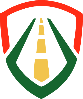 ДАБДПБезопасна Универсална МобилностДокладване на членовете на ОКБДП за изпълнените мерки за второ и трето тримесечие по Областната план-програма за БДП за 2023г Докладване на членовете на ОКБДП за изпълнените мерки за второ и трето тримесечие по Областната план-програма за БДП за 2023г.Мерки за планиране и провеждане на курсове за участниците в движението по пътищата, свързани с оказване на първа помощ при пътен инцидент, както и извънкласни дейности по оказване на първа помощ за деца в системата на образованието – докладват ОС БЧК- Перник, РЗИ- Перник и РУО – ПерникОбсъждани и приемане на график за провеждане на заседанията на ОКБДП за следващата календарна годинаДруги.Областна администрацияГ-жа Никифорова докладва, че от началото на настоящата година са проведени две заседания на комисията и допълни, че днешното е третото редовно заседание и до момента мерките заложени в Областната план-програма за подобряване БДП в област Перник се изпълняват от институциите, въпреки това, че бюджета за 2023г. бе приет на доста късен етап. ОДМВР – Перник Комисар Дундаков  подробно представи доклад на ОД на МВР – Перник, като обърна внимание, че в настоящата година до момента при ПТП са загинали 12 човека, което е по–малко от предходната. По думите му това се дължи на по-добрата организация в работата на служителите на „пътна полиция“, както и на проведените превантивни мероприятия които инициират, и са насочени основно към родители и деца. По думите му тези кампании даватрезултат, като това го доказва и статистиката – пострадали са 3 деца при ПТП от област Перник, като само едно е на територията на област Перник. РД ПБЗН –   Перник Г- н Марков докладва, че действията на РДПБЗН – Перник са съвместни с тези на ОД на МВР – Перник, във връзка с  възникнали тежки  ПТП-та. Той докладва, че за периода от 1 април 2023г.  до момента се е наложило  РДПБЗН – Перник да се намеси в ликвидирането на 6 тежки ПТП-та – 4 от тях са територията на община Перник, 1 в Радомир и 1 в Брезник. В сравнение на предходнатагодина за този период са били 11 тежки ПТП.ОПУ -ПерникИнж. Петров започна доклада си с това, че няма утвърдена ремонтна програма за настоящата от АПИ.  Въпреки това част от заложените дейности за проектиране са започнали – за основен ремонт на пътното съоръжение при клон „Мир“ на път I-6 и едно аварийно съоръжение на път II-63, при с. Стрезимировци.Инж. Петров доклада, че ОПУ за отчетния период са провели Обществена поръчка за основен ремонт  на път  II-63 от Перник до Стрезимировци, по цялата дължина на пътя, като в момента е на първи междинен етап проектирането. Във връзка с заложените дейности по строителството, не са изпълнени.По програма текущ ремонт - изкърпване, профилиране на банкети, почистванеи оформяне на окопи, изсичане на храсти са приведени са 322 км. пътна мрежавъв безопасно състояние  от гледна точка на пътната настилка; 264 км. – отводняване, чрез почистване на банкети и оформяне и осигурена добра видимост и за габарита на пътя 389 км.Що се касае за хоризонтална маркировка върху 65 км. е положена маркировка, това е на път II-63 и на осем третокласни пътя общо 70 км. Областен отдел „АвтомобилнаАдминистрация“ ЦСМПОбщина Перник ОтГ-н Иванов докладва, че това което е било планувано от община Перник за 2023г. върви по график, като към момента се довършва кръговото кръстовище в гр. Перник на ул. „Кракра“, ул. „П. Каравелов и ул. „Миньор“. Също така са подменени тротоарните настилки на ул. Ю. Гагарин“ в кв. „Изток“, на улица „Кракра“ в момента текат ремонтни дейности.Г-н Иванов заяви, че с промяната на тротоарните настилки са успели да направят изнесени пешеходни пътеки, каквато е била препоръката на ДАБДП, което е изключително безопасно за пешеходците. Той допълни, че на улица Средец“, също е подменена тротоарната настилка, моста над р. Струма към крепостта Кракра също е обновен. Знаковото стопанство в община Перник своевременно се подменя и на територията на общината няма населено място без хоризонтална пътна маркировка, която по думите на г-н Иванов е на доста добро ниво.Г-н Иванов сподели, че въпреки усилията на община Перник в момента тече т. нар. воден цикъл, който е проект на „ВиК ООД“ Перник и има изключително големи затруднения, там където се работи. Община Брезник ОтГ-н Бъчваров докладва, че това което е било заложено в програмата по БДП, Като ремонти  и подобрения на пътищата е изпълнено. Изцяло е направено една от главните улици в гр. Брезник, която е пред училището, като настилката е изцяло подменена, направени са тротоари, знаково стопанство, маркировка. За зимния сезон са обезпечени училищата с гориво и инертни материали за почистване.За следващата година г-н Бъчваров, заяви че отново планират да ремонтират основно улици и да подменят знаци и положат пътна маркировка, където е необходимо.Община Земен ОтГ-н Боянов докладва, че дейностите които са заложени в плана за община Земенса изпълнени отчасти, защото както всички знаем бюджетите се приеха на късен етап и не всички сключени договор с фирми се изпълниха. Неизпълнените дейности ще бъдат заложени и през следващата година. Г-н Боянов допълни, че в гр. Земен има частично и изцяло ремонтирани ул. „Земенски манастир“,ул. „Земенско кале“, ул. Райко Даскалов“  и ул. „Белово“. Изпълнени са дейностипо отводняване на тротоарни  и банкети, частично.  В гр. Земен също се работи по проект на ВиК ООД Перник, воден цикъл, което създава трудности и до приключването му не е възможно да се извърши ремонт на някои улици и тротоари в града.Относно знаковото стопанство общината е подменила пътни знаци на възловикръстовища в гр. Земен и е подновена пътната маркировка в централна градска част около  500м.дра, представители на заседанието./Илинка Никифорова/  /П/ЗАМ. ПРЕДСЕДАТЕЛ НА ОКБДП/Диана Кирилова//П/СЕКРЕТАР НА ОКБДП              